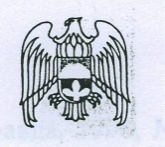 СОВЕТ МЕСТНОГО САМОУПРАВЛЕНИЯ ГОРОДСКОГО ПОСЕЛЕНИЯ ЗАЛУКОКОАЖЕ ЗОЛЬСКОГО МУНИЦИПАЛЬНОГО РАЙОНА КАБАРДИНО-БАЛКАРСКОЙ РЕСПУБЛИКИКЪЭБЭРДЕЙ-БАЛЪКЪЭР РЕСПУБЛИКЭМ ДЗЭЛЫКЪУЭ МУНИЦИПАЛЬНЭ КУЕЙМ ЩЫЩ ДЗЭЛЫКЪУЭКЪУАЖЭ КЪАЛЭ ЖЫЛАГЪУЭМ И СОВЕТКЪАБАРТЫ-МАЛКЪАР РЕСПУБЛИКАНЫ ЗОЛЬСК МУНИЦИПАЛЬНЫЙ РАЙОНУНУ ЗАЛУКОКОАЖЕ ШАХАР ПОСЕЛЕНИЯСЫНЫ СОВЕТИ 361700 Зольский муниципальный район г.п. Залукокоаже ул. Комсомольская, 34  тел. 41-1-88    Р Е Ш Е Н И Е   № 23/1                                                                        УНАФЭ   № 23/1                                                                        БЕГИМ   № 23/1 Заседания №23  Совета местного самоуправления городского поселения Залукокоаже Зольского муниципального района КБР IV созыва27 апреля 2010 года                                                                                            г.п.ЗалукокоажеО внесении изменений и дополнений в Устав городского поселения Залукокоаже Зольского муниципального района КБР, принятый решением от 30 марта 2009 года №13/1                         В соответствии с Федеральным законом от 6 октября 2003 года №131-ФЗ «Об общих принципах организации местного самоуправления в Российской Федерации»,  в целях приведения Устава городского поселения Залукокоаже Зольского муниципального района КБР от 30.03.2009 года в соответствие с изменениями, внесенными в Федеральный  Закон от 06 октября 2003 года №131-ФЗ «Об общих принципах организации местного самоуправления в Российской Федерации» Федеральными  Законами от 27.12.2009 года №365-ФЗ «О внесении изменений в отдельные законодательные акты Российской Федерации в связи с совершенствованием деятельности органов государственной власти субъектов Российской Федерации и органов местного самоуправления»,  от 28.11.2009 года №283-ФЗ «О внесении изменений в отдельные законодательные акты Российской Федерации» (ред. от 17.12.2009г.) и от 23.11.2009 года №261-ФЗ «Об энергосбережении и о повышении энергетической эффективности и о внесении изменений в отдельные законодательные акты Российской Федерации», Совет местного самоуправления городского поселения Залукокоаже РЕШИЛ: 1.В статье 2 Устава: Основные термины и понятияа) часть 1 абзац 6, изложить в новой редакции: «выборное должностное лицо местного самоуправления - должностное лицо местного самоуправления, избираемое на  основе всеобщего равного и прямого избирательного права при тайном голосовании на муниципальных выборах либо представительным органом муниципального образования из своего состава».б) часть 1 абзац 7, изложить в новой редакции: «муниципальный правовой акт - решение, принятое непосредственно населением муниципального образования по вопросам местного значения, либо решение, принятое органом местного самоуправления и (или) должностным лицом местного самоуправления по вопросам местного значения, по вопросам осуществления отдельных государственных полномочий, переданных органам местного самоуправления федеральными законами и законами субъектов Российской Федерации, а также по иным вопросам, отнесенным уставом муниципального образования в соответствии с федеральными законами к полномочиям органов местного самоуправления и (или) должностных лиц местного самоуправления, документально оформленные, обязательные для исполнения на территории муниципального образования, устанавливающие либо изменяющие общеобязательные правила или имеющие индивидуальный характер»;2.В статье 3 Устава: Вопросы местного значения городского поселения Залукокоажечасть 1 пункт 22 дополнить и изложить в новой редакции: «Присвоение наименований улицам, площадям и иным территориям проживания граждан в населенных пунктах, установление нумерации домов, организация освещения улиц и установки указателей с наименованиями улиц и номерами домов»;3.В статье 4 Устава: Права органов местного самоуправления поселения на решение вопросов, не отнесенных к вопросам местного значения поселенийа) пункт 2 части 1 исключить «в связи с изменениями внесенными Федеральным законом от 27.12.2009 года №365-ФЗ»;б) ввести пункт 10 части 1 в редакции: «10) создание муниципальной пожарной охраны»;в) в части 2 внести дополнение и изложить в следующей редакции: «Органы местного самоуправления поселения вправе решать вопросы, указанные в части 1 настоящей статьи, участвовать в осуществлении иных государственных полномочий (не переданных им в соответствии со статьей 19 настоящего Федерального закона), если это участие предусмотрено федеральными законами, а также решать иные вопросы, не отнесенные к компетенции органов местного самоуправления других муниципальных образований, органов государственной  власти  и не исключенные из  их  компетенции федеральными законами  и законами Кабардино-Балкарской Республики, за счет доходов местных бюджетов, за исключением межбюджетных трансфертов, предоставленных из бюджетов бюджетной системы Российской Федерации, и поступлений налоговых доходов по дополнительным нормативам отчислений».4.В статье 23 Устава: Совет местного самоуправления городского поселения Залукокоажедополнить  часть 7 пунктом  6 в следующей редакции: «6) Досрочное прекращение полномочий Совета местного самоуправления городского поселения Залукокоаже в случае нарушения срока издания муниципального правового акта, требуемого для реализации решения, принятого путем прямого волеизъявления граждан».5.В статье 25 Устава: Полномочия Совета местного самоуправления городского поселения Залукокоаже	часть 2 изложить в следующей редакции:« Совет местного самоуправления городского поселения Залукокоаже по вопросам, отнесенным к его компетенции федеральными законами, законами Кабардино-Балкарской Республики, Уставом городского поселения Залукокоаже, принимает решения, устанавливающие правила, обязательные для исполнения на территории городского поселения Залукокоаже, решение об удалении главы городского поселения Залукокоаже в отставку, а также решения по вопросам организации деятельности совета местного самоуправления городского поселения Залукокоаже и по иным вопросам, отнесенным к его компетенции федеральными законами, законами Кабардино-Балкарской Республики, Уставом городского поселения Залукокоаже. Решения Совета местного самоуправления городского поселения Залукокоаже, устанавливающие правила, обязательные для исполнения на территории городского поселения Залукокоаже принимаются большинством голосов от установленной численности депутатов совета местного самоуправления городского поселения Залукокоаже, если иное не установлено Федеральным законодательством».6.В статье 29 Устава: Статус депутата Совета местного самоуправления городского поселения Залукокоаже, Главы городского поселения Залукокоаже, члена выборного органа местного самоуправления, выборного должностного лица местного самоуправленияв части 9 пункта 11 дополнить и изложить в следующей редакции: «11) в иных случаях, установленных Федеральным законом от 06.10.2003 года №131-ФЗ и иными Федеральными законами».7. В статье 30 Устава: Глава местной администрации городского поселения Залукокоаже	а) в части 13 пункта 1 дополнить и изложить в следующей редакции: «Совета местного самоуправления или Главы городского поселения Залукокоаже – в связи с нарушением условий контракта в части, касающейся решения вопросов местного значения, а также в связи с несоблюдением ограничений, установленных частью 9 настоящей статьи»;	б) в части 13 пункта 2 дополнить и изложить в следующей редакции: «Президента Кабардино-Балкарской Республики – в связи с нарушением условий контракта в части, касающейся осуществления отдельных государственных полномочий, переданных органам местного самоуправления федеральными законами и республиканскими законами, а также в связи с несоблюдением ограничений установленных частью 9 настоящей статьи».8. В статье 34 Устава: Полномочия местной администрации городского поселения Залукокоажечасть 1 пункт 11 исключить, «в связи с изменениями, внесенными Федеральным законом от 27.12.2009 года №365-ФЗ»;9. В статье 38 Устава: Устав городского поселения Залукокоажечасть 2 дополнить и изложить в следующей редакции:«2. Проект устава городского поселения Залукокоаже, проект решения совета местного самоуправления городского поселения Залукокоаже о внесении изменений и дополнений в устав городского поселения Залукокоаже не позднее чем за 30 дней до дня рассмотрения вопроса о принятии устава городского поселения Залукокоаже подлежат официальному опубликованию (обнародованию), с одновременным опубликованием (обнародованием) установленного советом местного самоуправления городского поселения Залукокоаже  порядка учета предложений по проекту устава, проекту решения совета местного самоуправления городского поселения Залукокоаже, а также порядка участия граждан в его обсуждении. Не требуется официальное опубликование (обнародование) порядка учета предложений по проекту решения совета местного самоуправления городского поселения Залукокоаже о внесении изменений и дополнений в устав городского поселения Залукокоаже, а также порядка участия граждан в его обсуждении в случае, если указанные изменения и дополнения вносятся в целях приведения устава городского поселения Залукокоаже в соответствие с Конституцией Российской Федерации, Федеральными  законами.Проект Устава городского поселения Залукокоаже, проект муниципального правового акта о внесении изменений и дополнений в Устав городского поселения Залукокоаже выносят на публичные слушания, не ранее чем через 15 дней после дня официального опубликования (обнародования)».10. В статье 39 Устава: Решения, принятые путем прямого волеизъявления гражданчасть 3 дополнить и изложить в следующей редакции:«3. Нарушение срока издания муниципального правового акта, необходимого для реализации решения, принятого путем прямого волеизъявления населения, является основанием для отзыва выборного должностного лица местного самоуправления, досрочного прекращения полномочий главы местной администрации, осуществляемых на основе контракта, или досрочного прекращения полномочий выборного органа местного самоуправления».II. Утвердить новую редакцию измененных статей Устава городского поселения Залукокоаже Зольского муниципального района КБР, принятого решением Совета местного самоуправления городского поселения Залукокоаже от 30 марта 2009 года №13/1, согласно приложению.III. Главе городского поселения Залукокоаже Зольского муниципального района КБР в порядке установленном Федеральным законом от 21.07.2005 года №97-ФЗ «О государственной регистрации уставов муниципальных образований», представить настоящее решение на государственную регистрацию до 7 мая 2010 года.IV. Главе городского поселения Залукокоаже Зольского муниципального района КБР обнародовать настоящее решение в пятнадцатидневный срок после получения документов о государственной регистрации.  V. Настоящее решение вступает в законную силу со дня его официального обнародования, произведенного после его государственной регистрации.Главагородского поселения Залукокоаже                                                  Н.А.КоковПриложениеУтверждено решениемСовета местного самоуправлениягородского поселения Залукокоажеот 27.04.2010 года №23/1НОВАЯ РЕДАКЦИЯизмененных статей Устава городского поселения  Залукокоаже Зольского муниципального  района КБР, принятого решением Совета местного самоуправления от 30 марта 2009 года №13/1Статья 2. Основные термины и понятия1. Для целей настоящего Устава используются следующие основные термины и понятия:вопросы местного значения - вопросы непосредственного обеспечения жизнедеятельности населения муниципального образования, решение которых в соответствии с Конституцией Российской Федерации и настоящим Федеральным законом осуществляется населением и (или) органами местного самоуправления самостоятельно;органы местного самоуправления - избираемые непосредственно населением и (или) образуемые представительным органом муниципального образования органы, представляющие интересы муниципального образования и действующие от его имени и наделенные собственными полномочиями по решению вопросов местного значения;представительный орган местного самоуправления – Совет местного самоуправления городского поселения (также - Совет);депутат - член представительного органа поселения;должностное лицо местного самоуправления - выборное либо заключившее контракт (трудовой договор) лицо, наделенное исполнительно-распорядительными полномочиями по решению вопросов местного значения и (или) по организации деятельности органа местного самоуправления;выборное должностное лицо местного самоуправления - должностное лицо местного самоуправления, избираемое на основе всеобщего равного и прямого избирательного права при тайном голосовании на муниципальных выборах либо представительным органом муниципального образования из своего состава;муниципальный правовой акт - решение, принятое непосредственно населением муниципального образования по вопросам местного значения, либо решение, принятое органом местного самоуправления и (или) должностным лицом местного самоуправления по вопросам местного значения, по вопросам осуществления отдельных государственных полномочий, переданных органам местного самоуправления федеральными законами и законами субъектов Российской Федерации, а также по иным вопросам, отнесенным уставом муниципального образования в соответствии с федеральными законами к полномочиям органов местного самоуправления и (или) должностных лиц местного самоуправления, документально оформленные, обязательные для исполнения на территории муниципального образования, устанавливающие либо изменяющие общеобязательные правила или имеющие индивидуальный характер;2. В настоящем Уставе:  Федеральный закон от 06.10.2003 №131-ФЗ «Об общих принципах организации местного самоуправления в Российской Федерации» - Федеральный закон от 06.10.2003 №131-ФЗ. «местный бюджет» и «бюджет городского поселения Залукокоаже» и образованные на их основе слова и словосочетания; «местный» и «муниципальный» и образованные на их основе слова и словосочетания; «представительный орган местного самоуправления» и «Совет» и образованные на их основе слова и словосочетания; «исполнительно-распорядительный орган местного самоуправления» и «местная администрация» и образованные на их основе слова и словосочетания;«муниципальное образование» и «городское поселение» образованные на их основе слова и словосочетания применяются в одном значении в отношении органов местного самоуправления, а также находящихся в муниципальной собственности организаций, объектов, в иных случаях, касающихся осуществления населением местного самоуправления.3. В системе органов местного самоуправления городского поселения Залукокоаже официальное толкование принятых (установленных) норм правовых актов, терминов и понятий вправе давать только Совет местного самоуправления городского поселения Залукокоаже в порядке, установленном Регламентом Совета местного самоуправления городского поселения.Статья 3. Вопросы местного значения  городского поселения Залукокоаже1. К вопросам местного значения  городского поселения Залукокоаже относятся:1) формирование, утверждение, исполнение бюджета поселения и контроль за исполнением данного бюджета;2) установление, изменение и отмена местных налогов и сборов поселения;3) владение, пользование и распоряжение имуществом, находящимся в муниципальной собственности поселения;4) организация в границах поселения электро-, тепло-, газо- и водоснабжения населения, водоотведения, снабжения населения топливом;5) дорожная деятельность в отношении автомобильных дорог местного значения в границах населенных пунктов поселения, а также осуществление иных полномочий в области использования автомобильных дорог и осуществления дорожной деятельности в соответствии с законодательством Российской Федерации;6) обеспечение малоимущих граждан, проживающих в поселении и нуждающихся в улучшении жилищных условий, жилыми помещениями в соответствии с жилищным законодательством, организация строительства и содержания муниципального жилищного фонда, создание условий для жилищного строительства;7) создание условий для предоставления транспортных услуг населению и организация транспортного обслуживания населения в границах поселения;8) участие в предупреждении и ликвидации последствий чрезвычайных ситуаций в границах поселения;9) обеспечение первичных мер пожарной безопасности в границах населенных пунктов поселения;10) создание условий для обеспечения жителей поселения услугами связи, общественного питания, торговли и бытового обслуживания;11) организация библиотечного обслуживания населения, комплектование и обеспечение сохранности библиотечных фондов библиотек поселения;12) создание условий для организации досуга и обеспечения жителей поселения услугами организаций культуры;13) сохранение, использование и популяризация объектов культурного наследия (памятников истории и культуры), находящихся в собственности поселения, охрана объектов культурного наследия (памятников истории и культуры) местного (муниципального) значения, расположенных на территории поселения;14) создание условий для развития местного традиционного народного художественного творчества, участие в сохранении, возрождении и развитии народных художественных промыслов в поселении;15) обеспечение условий для развития на территории поселения физической культуры и массового спорта, организация проведения официальных физкультурно-оздоровительных и спортивных мероприятий поселения;16) создание условий для массового отдыха жителей поселения и организация обустройства мест массового отдыха населения;17) участие в профилактике терроризма и экстремизма, а также в минимизации и (или) ликвидации последствий проявлений терроризма и экстремизма в границах поселения;18) формирование архивных фондов поселения;19) организация сбора и вывоза бытовых отходов и мусора;20) организация благоустройства и озеленения территории поселения, использования, охраны, защиты, воспроизводства городских лесов, лесов особо охраняемых природных территорий, расположенных в границах населенных пунктов поселения;21) утверждение генеральных планов поселения, правил землепользования и застройки, утверждение подготовленной на основе генеральных планов поселения документации по планировке территории, выдача разрешений на строительство, разрешений на ввод объектов в эксплуатацию при осуществлении строительства, реконструкции, капитального ремонта объектов капитального строительства, расположенных на территории поселения, утверждение местных нормативов градостроительного проектирования поселений, резервирование земель и изъятие, в том числе путем выкупа, земельных участков в границах поселения для муниципальных нужд, осуществление земельного контроля за использованием земель поселения;22) присвоение наименований улицам, площадям и иным территориям проживания граждан в населенных пунктах, установление нумерации домов, организация освещения улиц и установки указателей с названиями улиц и номерами домов;23) организация ритуальных услуг и содержание мест захоронения;24) организация и осуществление мероприятий по гражданской обороне, защите населения и территории поселения от чрезвычайных ситуаций природного и техногенного характера;25) создание, содержание и организация деятельности аварийно-спасательных служб и (или) аварийно-спасательных формирований на территории поселения;26) осуществление мероприятий по обеспечению безопасности людей на водных объектах, охране их жизни и здоровья;27) создание, развитие и обеспечение охраны лечебно-оздоровительных местностей и курортов местного значения на территории поселения;28) содействие в развитии городскохозяйственного производства, создание условий для развития малого и среднего предпринимательства;29) организация и осуществление мероприятий по работе с детьми и молодежью в поселении;30) осуществление в пределах, установленных водным законодательством Российской Федерации, полномочий собственника водных объектов, информирование населения об ограничениях их использования;31) осуществление муниципального лесного контроля и надзора;32) создание условий для деятельности добровольных формирований населения по охране общественного порядка.Статья 4. Права органов местного самоуправления поселения на решение вопросов, не отнесенных к вопросам местного значения поселений1. Органы местного самоуправления поселения имеют право на:1)создание музеев поселения;2) исключен в связи с изменениями  внесенными Федеральным законом от 27.12.2009 года №365-ФЗ;3)совершение нотариальных действий, предусмотренных законодательством, в случае отсутствия в поселении нотариуса;4)участие в осуществлении деятельности по опеке и попечительству;5)осуществление финансирования и софинансирования капитального ремонта жилых домов, находившихся в муниципальной собственности до 1 марта 2005 года;6)создание условий для осуществления деятельности, связанной с реализацией прав местных национально-культурных автономий на территории поселения;7) оказание содействия национально-культурному развитию народов Российской Федерации и реализации мероприятий в сфере межнациональных отношений на территории поселения;8) участие в организации и осуществлении мероприятий по мобилизационной подготовке муниципальных предприятий и учреждений, находящихся на территории поселения;9) создание условий для развития туризма;10) создание муниципальной пожарной охраны.2. Органы местного самоуправления поселения вправе решать вопросы, указанные в части 1 настоящей статьи, участвовать в осуществлении иных государственных полномочий (не переданных им в соответствии со статьей 19 Федерального закона от 06.10.2003 №131-ФЗ), если это участие предусмотрено федеральными законами, а также решать иные вопросы, не отнесенные к компетенции органов местного самоуправления других муниципальных образований, органов государственной власти и не исключенные из их компетенции федеральными законами и законами Кабардино-Балкарской Республики, за счет доходов местных бюджетов, за исключением межбюджетных трансфертов, предоставленных из бюджетов бюджетной системы  Российской Федерации, и поступлений налоговых доходов по дополнительным нормативам отчислений.Статья 23. Совет местного самоуправления  городского поселения Залукокоаже1. Совет местного самоуправления  является представительным органом городского поселения Залукокоаже. Совет местного самоуправления подотчётен и подконтролен населению.2. Совет местного самоуправления состоит из 24 депутатов, избираемых на муниципальных выборах по смешанной избирательной системе сроком на 4 года. 12 депутатов избираются по единому избирательному округу с закрытыми списками кандидатов, 12 избираются по трем многомандатным  избирательным округам.3. Совет местного самоуправления может осуществлять свои полномочия в случае избрания не менее двух третей от установленной численности депутатов.В случае досрочного прекращения полномочий депутата, повлекшее за собой неправомочность состава Совета, проводятся дополнительные выборы. 4. Полномочия Совета местного самоуправления, действовавшего на день назначения выборов, прекращаются с момента открытия первого заседания вновь избранного правомочного Совета местного самоуправления. Первое заседание, на котором председательствует старейший по возрасту депутат, проводится на пятнадцатый день со дня избрания Совета местного самоуправления в правомочном составе.5. Совет местного самоуправления обладает правами юридического лица, имеет печать со своим наименованием, штампы, бланки и счета.6. Расходы на обеспечение деятельности Совета местного самоуправления предусматриваются в бюджете  городского поселения Залукокоаже отдельной строкой в соответствии с классификацией расходов бюджетов РФ.Управление и (или) распоряжение Советом местного самоуправления или отдельными депутатами (группами депутатов) в какой бы то ни было форме средствами бюджета  городского поселения Залукокоаже в процессе его исполнения не допускаются, за исключением средств бюджета  городского поселения Залукокоаже, направляемых на обеспечение деятельности Совета местного самоуправления и депутатов.7. Полномочия Совета местного самоуправления могут быть прекращены досрочно в случае:1) в случае принятия указанным органом решения о самороспуске. При этом решение о самороспуске принимается в порядке, определенном настоящим Уставом;2) в случае вступления в силу решения соответственно Верховного суда КБР о неправомочности данного состава депутатов, в том числе в связи со сложением депутатами своих полномочий;3) в случае преобразования городского поселения Залукокоаже, осуществляемого в соответствии с частями 3, 4 - 7 статьи 13 Федерального закона от 06.10.2003 №131-ФЗ, а также в случае упразднения городского поселения Залукокоаже;4) в случае утраты поселением статуса городского поселения Залукокоаже в связи с его объединением с городским округом;5) в случае увеличения численности избирателей городского поселения Залукокоаже более чем на 25 процентов, произошедшего вследствие изменения границ городского поселения Залукокоаже или объединения поселения с городским округом;6)досрочное прекращение полномочий Совета местного самоуправления городского поселения Залукокоаже в случае нарушения срока издания муниципального правового акта, требуемого для реализации решения, принятого путем прямого волеизъявления граждан.Статья 25. Полномочия Совета местного самоуправления городского поселения Залукокоаже1. В исключительной компетенции Совета местного самоуправления находятся:1) принятие Устава городское поселение Залукокоаже и внесение в него изменений и дополнений;2) утверждение бюджета  городского поселения Залукокоаже и отчета о его исполнении;3) установление, изменение и отмена местных налогов и сборов  городского поселения Залукокоаже в соответствии с законодательством Российской Федерации о налогах и сборах;4) принятие планов и программ развития  городского поселения Залукокоаже, утверждение отчетов об их исполнении;5) определение порядка управления и распоряжения имуществом, находящимся в муниципальной собственности  городского поселения Залукокоаже;6) определение порядка принятия решений о создании, реорганизации и ликвидации муниципальных предприятий и учреждений, согласование назначения и освобождение от должности руководителей муниципальных предприятий и учреждений, а также об установлении тарифов на услуги муниципальных предприятий и учреждений;7) определение порядка участия  городского поселения Залукокоаже в организациях межмуниципального сотрудничества;8) определение порядка материально-технического и организационного обеспечения деятельности органов местного самоуправления;9) контроль за исполнением органами местного самоуправления и должностными лицами местного самоуправления  городского поселения Залукокоаже полномочий по решению вопросов местного значения.2. Совет местного самоуправления городского поселения Залукокоаже по вопросам, отнесенным к его компетенции федеральными законами, законами Кабардино-Балкарской Республики, Уставом городского поселения Залукокоаже, принимает решения, устанавливающие правила, обязательные для исполнения на территории городского поселения Залукокоаже, решение об удалении главы городского поселения Залукокоаже в отставку, а также решения по вопросам организации деятельности совета местного самоуправления городского поселения Залукокоаже и по иным вопросам, отнесенным к его компетенции федеральными законами, законами Кабардино-Балкарской Республики, Уставом городского поселения Залукокоаже. Решения Совета местного самоуправления городского поселения Залукокоаже, устанавливающие правила, обязательные для исполнения на территории городского поселения Залукокоаже принимаются большинством голосов от установленной численности депутатов Совета местного самоуправления городского поселения Залукокоаже, если иное не установлено Федеральным законодательством.Статья 29. Статус депутата Совета местного самоуправления городского поселения Залукокоаже, Главы  городского поселения Залукокоаже, члена выборного органа местного самоуправления, выборного должностного лица местного самоуправления1. Депутату Совета местного самоуправления, Главе обеспечиваются условия для беспрепятственного осуществления своих полномочий.2. Полномочия депутата Совета местного самоуправления начинаются со дня его избрания и прекращаются со дня начала работы Совета  местного самоуправления нового созыва.3. Решение об изменении срока полномочий депутата Совета местного самоуправления, Главы  применяется только к лицам, избранным на указанные должности после вступления в силу соответствующего решения. 4. Выборные должностные лица местного самоуправления не могут быть депутатами Государственной Думы Федерального Собрания Российской Федерации, членами Совета Федерации Федерального Собрания Российской Федерации, депутатами законодательных (представительных) органов государственной власти Кабардино-Балкарской Республики, занимать иные государственные должности Российской Федерации, государственные должности Кабардино-Балкарской Республики, а также должности государственной гражданской службы и муниципальные должности муниципальной службы. Выборное должностное лицо местного самоуправления не может одновременно исполнять полномочия депутата Совета, за исключением случаев, установленных Федеральным законом от 06.10.2003 №131-ФЗ.5. Депутат Совета, выборное должностное лицо местного самоуправления не могут одновременно исполнять полномочия депутата представительного органа иного муниципального образования или выборного должностного лица местного самоуправления иного муниципального образования, за исключением случаев, установленных Федеральным законом от 06.10.2003 №131-ФЗ.Осуществляющие свои полномочия на постоянной основе депутат, член выборного органа местного самоуправления, выборное должностное лицо местного самоуправления не вправе:1) заниматься предпринимательской деятельностью;2) состоять членом управления коммерческой организации, если иное не предусмотрено федеральными законами или если в порядке, установленном муниципальным правовым актом в соответствии с федеральными законами и законами Кабардино-Балкарской Республики, ему не поручено участвовать в управлении этой организацией;3) заниматься иной оплачиваемой деятельностью, за исключением преподавательской, научной и иной творческой деятельности. При этом преподавательская, научная и иная творческая деятельность не может финансироваться исключительно за счет средств иностранных государств, международных и иностранных организаций, иностранных граждан и лиц без гражданства, если иное не предусмотрено международным договором Российской Федерации или законодательством Российской Федерации;4) входить в состав органов управления, попечительских или наблюдательных советов, иных органов иностранных некоммерческих неправительственных организаций и действующих на территории Российской Федерации их структурных подразделений, если иное не предусмотрено международным договором Российской Федерации или законодательством Российской Федерации.6. Депутат, член выборного органа местного самоуправления, выборное должностное лицо местного самоуправления, осуществляющие полномочия на постоянной основе, не могут участвовать в качестве защитника или представителя (кроме случаев законного представительства) по гражданскому или уголовному делу либо делу об административном правонарушении.7. Гарантии прав депутатов, членов выборных органов местного самоуправления, выборных должностных лиц местного самоуправления при привлечении их к уголовной или административной ответственности, задержании, аресте, обыске, допросе, совершении в отношении их иных уголовно-процессуальных и административно-процессуальных действий, а также при проведении оперативно-розыскных мероприятий в отношении депутата Совета местного самоуправления городского поселения Залукокоаже, Главы  городского поселения Залукокоаже, занимаемого ими жилого и (или) служебного помещения, их багажа, личных и служебных транспортных средств, переписки, используемых ими средств связи, принадлежащих им документов устанавливаются федеральными законами.8. Депутаты, члены выборных органов местного самоуправления, выборные должностные лица местного самоуправления не могут быть привлечены к уголовной или административной ответственности за высказанное мнение, позицию, выраженную при голосовании, и другие действия, соответствующие статусу депутата Совета местного самоуправления, Главы  городского поселения Залукокоаже, в том числе по истечении срока их полномочий. Данное положение не распространяется на случаи, когда депутатом Совета местного самоуправления, Главой  были допущены публичные оскорбления, клевета или иные нарушения, ответственность за которые предусмотрена федеральным законом.9. Полномочия депутатов, членов выборных органов местного самоуправления, выборных должностных лиц местного самоуправления прекращаются досрочно в случае:1) смерти;2) отставки по собственному желанию;3) признания судом недееспособным или ограниченно дееспособным;4) признания судом безвестно отсутствующим или объявления умершим;5) вступления в отношении его в законную силу обвинительного приговора суда;6) выезда за пределы Российской Федерации на постоянное место жительства;7) прекращения гражданства Российской Федерации, прекращения гражданства иностранного государства - участника международного договора Российской Федерации, в соответствии с которым иностранный гражданин имеет право быть избранным в органы местного самоуправления приобретения им гражданства иностранного государства либо получения им вида на жительство или иного документа, подтверждающего право на постоянное проживание гражданина Российской Федерации на территории иностранного государства, не являющегося участником международного договора Российской Федерации, в соответствии с которым гражданин Российской Федерации, имеющий гражданство иностранного государства, имеет право быть избранным в органы местного самоуправления;8) отзыва избирателями;9) досрочного прекращения полномочий Совета местного самоуправления;10) призыва на военную службу или направления на заменяющую ее альтернативную гражданскую службу;11) в иных случаях, установленных Федеральным законом от 06.10.2003 №131-ФЗ и иными Федеральными законами.10. Решение о досрочном прекращении полномочий депутатов, членов выборных органов местного самоуправления, выборных должностных лиц местного самоуправления принимается Советом местного самоуправления городского поселения Залукокоаже не позднее чем через 30 календарных дней после наступления обстоятельства, являющегося основанием для досрочного прекращения их полномочий, за исключением случаев, предусмотренных пунктами 8, 9 части 8 настоящей статьи.11. Депутаты Совета местного самоуправления городского поселения Залукокоаже осуществляют свои полномочия на непостоянной основе.Статья 30. Глава Местной администрации городского поселения Залукокоаже1. Главой Местной администрации городского поселения Залукокоаже (далее по тексту настоящей статьи – Глава Местной администрации) является лицо, назначаемое на должность Главы местной администрации по контракту, заключаемому по результатам конкурса на срок полномочий Совета местного самоуправления. Кандидатура на замещение указанной должности утверждается решением Совета местного самоуправления. 2. Условия контракта для Главы местной администрации в части, касающейся осуществления полномочий по решению вопросов местного значения, утверждаются Советом  местного самоуправления, и республиканским законом - в части, касающейся осуществления отдельных государственных полномочий, переданных органам местного самоуправления федеральными законами и республиканскими законами.3. На должность Главы местной администрации назначается гражданин Российской Федерации или гражданин иностранного государства - участника международного договора Российской Федерации, в соответствии с которым иностранный гражданин имеет право быть избранным в органы местного самоуправления, имеющий высшее образование и стаж работы на руководящей должности в области финансов, права, сельскохозяйственного или промышленного производства, иных отраслях экономики или социальной сферы не менее трех лет, или стаж муниципальной или государственной службы соответственно на высших или главных муниципальных (государственных) должностях муниципальной (государственной) службы не менее трех лет, или стаж работы на постоянной основе на муниципальных (государственных) должностях не менее трех лет.4. Порядок проведения конкурса на замещение должности Главы местной администрации устанавливается Советом местного самоуправления. Порядок проведения конкурса должен предусматривать опубликование условий конкурса, сведений о дате, времени и месте его проведения, проекта контракта не позднее чем за 20 дней до дня проведения конкурса.5. Общее число членов конкурсной комиссии в городском поселении Залукокоаже устанавливается Советом местного самоуправления.6. Члены конкурсной комиссии городского поселения Залукокоаже назначаются Советом местного самоуправления.7. Лицо назначается на должность Главы местной администрации Советом местного самоуправления из числа кандидатов, представленных конкурсной комиссией по результатам конкурса. Решение Совета местного самоуправления о назначении Главы местной администрации считается принятым, если за него проголосовало, тайным голосованием более половины от установленной численности депутатов.8. Контракт с Главой Местной администрации заключается Главой городского поселения Залукокоаже. Глава Местной администрации подотчётен Главе городского поселения Залукокоаже.9. Глава местной администрации не вправе заниматься предпринимательской, а также иной оплачиваемой деятельностью, за исключением преподавательской, научной и иной творческой деятельности. При этом преподавательская, научная и иная творческая деятельность не может финансироваться исключительно за счет средств иностранных государств, международных и иностранных организаций, иностранных граждан и лиц без гражданства, если иное не предусмотрено международным договором Российской Федерации или законодательством Российской Федерации. Глава местной  администрации не вправе входить в состав органов управления, попечительских или наблюдательных советов, иных органов иностранных некоммерческих неправительственных организаций и действующих на территории Российской Федерации их структурных подразделений, если иное не предусмотрено международным договором Российской Федерации или законодательством Российской Федерации.10. В случае временного отсутствия Главы местной администрации его обязанности исполняет один из заместителей Главы Местной администрации, определяемый Главой Местной администрации. В случае отсутствия заместителей Главы местной администрации – иной муниципальный служащий по решению Совета, определяемый Главой Местной администрации в порядке, установленном Регламентом Местной администрации городского поселения Залукокоаже. В случае невозможности издания Главой Местной администрации соответствующего распоряжения, муниципальный служащий Местной администрации, исполняющий обязанности Главы местной администрации, определяется Советом местного самоуправления.11. Полномочия Главы местной администрации, осуществляемые на основе контракта, прекращаются досрочно в случае:1) смерти;2) отставки по собственному желанию;3) расторжения контракта в соответствии с частью 13 настоящей статьи;4) отрешения от должности в соответствии со статьей 74 Федерального закона от 06.10.2003 №131-ФЗ;5) признания судом недееспособным или ограниченно дееспособным;6) признания судом безвестно отсутствующим или объявления умершим;7) вступления в отношении его в законную силу обвинительного приговора суда;8) выезда за пределы Российской Федерации на постоянное место жительства;9) прекращения гражданства Российской Федерации, прекращения гражданства иностранного государства - участника международного договора Российской Федерации, в соответствии с которым иностранный гражданин имеет право быть избранным в органы местного самоуправления, приобретения им гражданства иностранного государства либо получения им вида на жительство или иного документа, подтверждающего право на постоянное проживание гражданина Российской Федерации на территории иностранного государства, не являющегося участником международного договора Российской Федерации, в соответствии с которым гражданин Российской Федерации, имеющий гражданство иностранного государства, имеет право быть избранным в органы местного самоуправления;10) призыва на военную службу или направления на заменяющую ее альтернативную гражданскую службу;11) преобразования городского поселения Залукокоаже, осуществляемого в соответствии с частями 3, 4 - 7 статьи 13 Федерального закона от 06.10.2003 №131-ФЗ, а также в случае упразднения городского поселения Залукокоаже;12) утраты поселением статуса муниципального образования в связи с его объединением с городским округом;13) увеличения численности избирателей городского поселения Залукокоаже более чем на 25 процентов, произошедшего вследствие изменения границ городского поселения Залукокоаже или объединения поселения с городским округом.12. Решение о досрочном прекращении полномочий Главы местной администрации за исключением случаев, предусмотренных пунктами 3, 4 части 11 настоящей статьи, принимается Советом местного самоуправления не позднее чем через 30 календарных дней после наступления обстоятельства, являющегося основанием для досрочного прекращения полномочий Главы местной администрации.13. Контракт с Главой Местной администрации может быть расторгнут по соглашению сторон или в судебном порядке на основании заявления:1) Совета местного самоуправления или Главы городского поселения Залукокоаже - в связи с нарушением условий контракта в части, касающейся решения вопросов местного значения, а также в связи с несоблюдением ограничений, установленных частью 9 настоящей статьи;2) Президента Кабардино-Балкарской Республики   - в связи с нарушением условий контракта в части, касающейся осуществления отдельных государственных полномочий, переданных органам местного самоуправления федеральными законами и республиканскими законами, а также в связи с несоблюдением ограничений установленных частью 9 настоящей статьи;3) Главы местной администрации - в связи с нарушениями условий контракта органами местного самоуправления городского поселения Залукокоаже и (или) органами государственной власти Кабардино-Балкарской Республики.14. В случае досрочного прекращения полномочий Главы местной администрации его обязанности временно исполняет один из заместителей Главы местной администрации в соответствии с Регламентом Местной администрации городского поселения Залукокоаже. В случае отсутствия заместителей Главы местной администрации – иной муниципальный служащий Местной администрации, определяемое Советом местного самоуправления городского поселения Залукокоаже.15. Денежное содержание Главе Местной администрации устанавливается  в соответствии с федеральными и республиканскими законами.Статья 34. Полномочия Местной администрации городского поселения Залукокоаже1. Местная администрация городского поселения Залукокоаже под руководством Главы Местной администрации городского поселения Залукокоаже:1) разрабатывает и исполняет бюджет городского поселения, является главным распорядителем бюджетных средств;2) управляет и распоряжается имуществом, находящимся в собственности городского поселения;3) разрабатывает и выполняет планы и программы развития городского поселения;4) учреждает муниципальные унитарные предприятия и муниципальные учреждения, утверждает их уставы;5) выступает заказчиком работ по благоустройству и озеленению территории городского поселения, строительству и реконструкции объектов социальной инфраструктуры, муниципального жилья, производству товаров и оказанию услуг для населения городского поселения;6) сдает в аренду муниципальное имущество;7) по согласованию с Советом местного самоуправления организует местные лотереи и выдаёт местные займы;8) участвует в выдаче кредитов за счет средств бюджета городского поселения;9) создаёт условия для осуществления деятельности, связанной с реализацией прав местных национально-культурных автономий на территории поселения; 10) учреждает музеи поселения;11) исключен в связи с изменениями, внесенными Федеральным законом от 27.12.2009 года №365-ФЗ;12) оказывает содействие национально-культурному развитию народов Российской Федерации и реализации мероприятий в сфере межнациональных отношений на территории поселения;13) участвует в осуществлении деятельности по опеке и попечительству;14) решает иные вопросы местного значения, находящиеся в ведении городского поселения и не отнесенные настоящим Уставом к компетенции Совета местного самоуправления городского поселения или главы городского поселения.2. Полномочия, указанные в части 1 настоящей статьи, осуществляются Местной администрацией городского поселения Залукокоаже в соответствии с Регламентом Местной администрации городского поселения Залукокоаже.3. Местная администрация городского поселения Залукокоаже исполняет отдельные государственные полномочия, переданные органам местного самоуправления городского поселения Залукокоаже, в соответствии с федеральными и республиканскими законами.Статья 38. Устав городского поселения Залукокоаже1. Устав городского поселения Залукокоаже, муниципальный правовой акт о внесении изменений и дополнений в Устав городского поселения Залукокоаже принимаются Советом местного самоуправления  .2. Проект устава городского поселения Залукокоаже, проект решения совета местного самоуправления городского поселения Залукокоаже о внесении изменений и дополнений в устав городского поселения Залукокоаже не позднее чем за 30 дней до дня рассмотрения вопроса о принятии устава городского поселения Залукокоаже подлежат официальному опубликованию (обнародованию), с одновременным опубликованием (обнародованием) установленного советом местного самоуправления городского поселения Залукокоаже  порядка учета предложений по проекту устава, проекту решения совета местного самоуправления городского поселения Залукокоаже, а также порядка участия граждан в его обсуждении. Не требуется официальное опубликование (обнародование) порядка учета предложений по проекту решения совета местного самоуправления городского поселения Залукокоаже о внесении изменений и дополнений в устав городского поселения Залукокоаже, а также порядка участия граждан в его обсуждении в случае, если указанные изменения и дополнения вносятся в целях приведения устава городского поселения Залукокоаже в соответствие с Конституцией Российской Федерации, Федеральными  законами.Проект Устава городского поселения Залукокоаже, проект муниципального правового акта о внесении изменений и дополнений в Устав городского поселения Залукокоаже выносят на публичные слушания, не ранее чем через 15 дней после дня официального опубликования (обнародования).3. Устав городского поселения Залукокоаже, муниципальный правовой акт о внесении изменений и дополнений в Устав городского поселения Залукокоаже принимаются большинством в две трети голосов от установленной численности депутатов Совета местного самоуправления городского поселения Залукокоаже.4. Устав городского поселения Залукокоаже, муниципальный правовой акт о внесении изменений и дополнений в Устав городского поселения Залукокоаже подлежат государственной регистрации в порядке, установленном федеральным законом.5. Отказ в государственной регистрации Устава городского поселения Залукокоаже, муниципального правового акта о внесении изменений и дополнений в Устав городского поселения Залукокоаже, а также нарушение установленных сроков государственной регистрации Устава городского поселения Залукокоаже, муниципального правового акта о внесении в Устав городского поселения Залукокоаже изменений и дополнений могут быть обжалованы гражданами и органами местного самоуправления в судебном порядке.6. Устав городского поселения Залукокоаже, муниципальный правовой акт о внесении изменений и дополнений в Устав городского поселения Залукокоаже подлежат официальному опубликованию (обнародованию) после их государственной регистрации и вступают в силу после их официального опубликования (обнародования).Статья 39. Решения, принятые путем прямого волеизъявления граждан1. Решение вопросов местного значения непосредственно гражданами в  городском поселении осуществляется путем прямого волеизъявления населения  городского поселения Залукокоаже, выраженного на местном референдуме.2. Если для реализации решения, принятого путем прямого волеизъявления населения  городского поселения Залукокоаже, дополнительно требуется принятие (издание) муниципального правового акта, орган местного самоуправления или должностное лицо местного самоуправления, в компетенцию которых входит принятие (издание) указанного акта, обязаны в течение 15 дней со дня вступления в силу решения, принятого на местном референдуме, определить срок подготовки и (или) принятия соответствующего муниципального правового акта. Указанный срок не может превышать три месяца.3. Нарушение срока издания муниципального правового акта, необходимого для реализации решения, принятого путем прямого волеизъявления населения, является основанием для отзыва выборного должностного лица местного самоуправления, досрочного прекращения полномочий главы местной администрации, осуществляемых на основе контракта, или досрочного прекращения полномочий выборного органа местного самоуправления.